О внесении изменений в состав служб РСЧС Чунского района и закрепление служб РСЧС за руководящим составом администрации, утвержденные постановлением администрации Чунского района от 15.12.2017 года № 162 «О функционировании муниципального звена Чунского района территориальной подсистемы единой государственной системы предупреждения и ликвидации чрезвычайных ситуаций Иркутской области»На основании Федеральных Законов «Об общих принципах организации местного самоуправления в Российской Федерации» от 06.10.2003 года № 131-ФЗ (в ред. от 05.12.2017 года), «О защите населения и территорий от чрезвычайных ситуаций природного и техногенного характера” от 21.12.1994 года № 68-ФЗ (в ред. от 23.06.2016 года), «О гражданской обороне» от 12.02.1998 года № 28-ФЗ (в ред. от 30.12.2015 года), постановлениями Правительства Российской Федерации «О единой государственной системе предупреждения и ликвидации чрезвычайных ситуаций» от 30.12.2003 года № 794 (в ред. от 17.05.2017 года), «О силах и средствах единой государственной системы предупреждения и ликвидации чрезвычайных ситуаций» от 08.11.2013 года №1007 (от 20.09.2017 года), руководствуясь статьями 38,50 Устава Чунского районного муниципального образования,1.Внести следующие изменения в состав служб РСЧС Чунского района и закрепление служб РСЧС за руководящим составом администрации, утвержденные постановлением администрации Чунского района от 15.12.2017 года № 162 «О функционировании муниципального звена Чунского района территориальной подсистемы единой государственной системы предупреждения и ликвидации чрезвычайных ситуаций Иркутской области»:1.1.Утвердить состав служб РСЧС Чунского района в новой редакции (прилагается).1.2.Утвердить закрепление служб РСЧС за руководящим составом администрации в новой редакции (прилагается).2.Контроль за исполнением настоящего постановления возложить на первого заместителя мэра Чунского районаМэр Чунского района                                                                    В.Г. ТюменцевСогласовано:Первый заместитель мэра Чунского района                                                                    	              А.В. ЕмелинЗаместитель мэра –руководитель аппарата администрации района                                                                       	   Г.В. МельниковаКонсультантправового отдела аппаратаадминистрации района                                                                        	  А.А. ПорошинаПодготовил:консультант – начальник штабаГО и ЧС администрации района                                                        	   Р.Г. Файзулин      Утвержден                                                                                    постановлением администрации Чунского района							 от ______________ № ________Состав служб РСЧС Чунского района Заместитель мэра – руководитель аппарата администрации района                                                                       	   Г.В. Мельникова   Утвержден                                                                                    постановлением администрации Чунского района							 от ______________ № ________Закрепление служб РСЧС за руководящим составом администрацииЗаместитель мэра – руководитель аппарата администрации района                                                                       	   Г.В. Мельникова   №п/пНаименованиерискаПривлекаемые органы управления, должностные лица(ФОИВ, ОИВ субъекта, организаций)Дежурные службы, ответственные должностные лицаСилы и средства муниципального района (городского округа) привлекаемые для ликвидации рискаСилы и средства (ФОИВ, ОИВ субъекта) привлекаемые для ликвидации риска1. СЛУЖБА ПРЕДУПРЕЖДЕНИЯ И ЛИКВИДАЦИИ ЧС НА ТРАНСПОРТЕ1. СЛУЖБА ПРЕДУПРЕЖДЕНИЯ И ЛИКВИДАЦИИ ЧС НА ТРАНСПОРТЕ1. СЛУЖБА ПРЕДУПРЕЖДЕНИЯ И ЛИКВИДАЦИИ ЧС НА ТРАНСПОРТЕ1. СЛУЖБА ПРЕДУПРЕЖДЕНИЯ И ЛИКВИДАЦИИ ЧС НА ТРАНСПОРТЕ1. СЛУЖБА ПРЕДУПРЕЖДЕНИЯ И ЛИКВИДАЦИИ ЧС НА ТРАНСПОРТЕ1. СЛУЖБА ПРЕДУПРЕЖДЕНИЯ И ЛИКВИДАЦИИ ЧС НА ТРАНСПОРТЕОтветственный за формирование службы:Ответственный за формирование службы:Ответственный за формирование службы:Ответственный за формирование службы:Ответственный за формирование службы:Ответственный за формирование службы:ВЕДУЩИЙ СПЕЦИАЛИСТ  ОТДЕЛА ГРАДОСТРОИТЕЛЬСТВА,  ТРАНСПОРТА, СВЯЗИ И КОММУНАЛЬНОГО ХОЗЯЙСТВАВЕДУЩИЙ СПЕЦИАЛИСТ  ОТДЕЛА ГРАДОСТРОИТЕЛЬСТВА,  ТРАНСПОРТА, СВЯЗИ И КОММУНАЛЬНОГО ХОЗЯЙСТВАВЕДУЩИЙ СПЕЦИАЛИСТ  ОТДЕЛА ГРАДОСТРОИТЕЛЬСТВА,  ТРАНСПОРТА, СВЯЗИ И КОММУНАЛЬНОГО ХОЗЯЙСТВАВЕДУЩИЙ СПЕЦИАЛИСТ  ОТДЕЛА ГРАДОСТРОИТЕЛЬСТВА,  ТРАНСПОРТА, СВЯЗИ И КОММУНАЛЬНОГО ХОЗЯЙСТВАВЕДУЩИЙ СПЕЦИАЛИСТ  ОТДЕЛА ГРАДОСТРОИТЕЛЬСТВА,  ТРАНСПОРТА, СВЯЗИ И КОММУНАЛЬНОГО ХОЗЯЙСТВАВЕДУЩИЙ СПЕЦИАЛИСТ  ОТДЕЛА ГРАДОСТРОИТЕЛЬСТВА,  ТРАНСПОРТА, СВЯЗИ И КОММУНАЛЬНОГО ХОЗЯЙСТВАОтветственный: Чистяков Дмитрий Олегович, 8-964-741-03-33Ответственный: Чистяков Дмитрий Олегович, 8-964-741-03-33Ответственный: Чистяков Дмитрий Олегович, 8-964-741-03-33Ответственный: Чистяков Дмитрий Олегович, 8-964-741-03-33Ответственный: Чистяков Дмитрий Олегович, 8-964-741-03-33Ответственный: Чистяков Дмитрий Олегович, 8-964-741-03-331Риск возникновения ЧС на объектах железнодорожного транспорта связанные с крушением пассажирского составовначальник ж/д станции (участка, дистанции пути)руководитель ж\д станции(дистанции пути, участка), дежурный по станцииПСЧ-24 ФГКУ «7 ОФПС по Иркутской области»;ПЧ-120, ПЧ-121 ОГБУ «ПСС Иркутской области»ОМВД России по Чунскому району- ОСМП  ОГБУЗ «Чунская РБ»-Восстановительный поезд;- АСФ ОАО РЖД;Пожарный поезд;2Риск возникновения ЧС на объектах железнодорожного транспорта связанные с крушением грузового составовначальник ж/д станции (участка, дистанции пути)руководитель ж\д станции(дистанции пути, участка), дежурный по станцииПСЧ-24 ФГКУ «7 ОФПС по Иркутской области»;ПЧ-120, ПЧ-121 ОГБУ «ПСС Иркутской области»ОМВД России по Чунскому районуОСМП  ОГБУЗ «Чунская РБ»Восстановительный поезд;- АСФ ОАО РЖД;Пожарный поезд;3Риск возникновения ЧС на объектах железнодорожного транспорта связанные с крушением состава с опасным грузомначальник ж/д станции (участка, дистанции пути)руководитель ж\д станции(дистанции пути, участка), дежурный по станцииПСЧ-24 ФГКУ «7 ОФПС по Иркутской области»;ПЧ-120, ПЧ-121 ОГБУ «ПСС Иркутской области»ОМВД России по Чунскому районуОСМП  ОГБУЗ «Чунская РБ»Восстановительный поезд;АСФ ОАО РЖД;Пожарный поезд;4Риск возникновения ЧС на объектах железнодорожного транспорта связанные с аварией на ЖД станции или ЖД переезденачальник ж/д станции (участка, дистанции пути)руководитель ж\д станции(дистанции пути, участка), дежурный по станцииПСЧ-24 ФГКУ «7 ОФПС по Иркутской области»;ПЧ-120, ПЧ-121 ОГБУ «ПСС Иркутской области»ОМВД России по Чунскому районуОСМП  ОГБУЗ «Чунская РБ»Восстановительный поезд;АСФ ОАО РЖД;Пожарный поезд;5Риск возникновения крупногодорожно-транспортногопроисшествияОМВД России по Чунскому району,  Чунский участок филиала «Тайшетский» ОАО «Дорожная служба Иркутской области»ДДС - 02;ДДС - 03- ГИБДД  ОМВД России по Чунскому районуПСЧ-24 ФГКУ «7 ОФПС по Иркутской области»;ПЧ-120, ПЧ-121 ОГБУ «ПСС Иркутской области»ОСМП  ОГБУЗ «Чунская РБ»6Риск возникновения ЧС на автомобильных дорогах связанный с нарушением транспортного сообщения между населенными пунктамиОМВД России по Чунскому району,  Чунский участок филиала «Тайшетский» ОАО «Дорожная служба Иркутской области»ДДС - 02;ДДС - 03- ГИБДД  ОМВД России по Чунскому району- ПСЧ-24 ФГКУ «7 ОФПС по Иркутской области»;- ПЧ-120, ПЧ-121 ОГБУ «ПСС Иркутской области»ОСМП  ОГБУЗ «Чунская РБ»7Риск возникновения ЧС на объектах автомобильного транспорта с участием: пассажирского транспорта; транспорта перевозящего опасные грузыОМВД России по Чунскому району,  Чунский участок филиала «Тайшетский» ОАО «Дорожная служба Иркутской области»ДДС - 02;ДДС - 03- ГИБДД  ОМВД России по Чунскому району- ПСЧ-24 ФГКУ «7 ОФПС по Иркутской области»; ПЧ-120, ПЧ-121 ОГБУ «ПСС Иркутской области»ОСМП  ОГБУЗ «Чунская РБ»8Риск возникновения аварии автомобильного транспорта на мостахОМВД России по Чунскому району;Чунский участок филиала «Тайшетский» ОАО служба Иркутской области»ДДС - 02;ДДС - 03- ГИБДД  ОМВД России по Чунскому району- ПСЧ-24 ФГКУ «7 ОФПС по Иркутской области»;-	 ПЧ-120, ПЧ-121 ОГБУ «ПСС Иркутской области»-	ОСМП  ОГБУЗ «Чунская РБ»9Риск возникновения аварий на магистральных нефтепроводахООО «Транснефть – Восток»ДДС ООО «Транснефть – Восток»ПСЧ-24 ФГКУ «7 ОФПС по Иркутской области»;-	 ПЧ-120, ПЧ-121 ОГБУ «ПСС Иркутской области»АСФ ООО «Транснефть - Восток2. СЛУЖБА ТУШЕНИЯ ПОЖАРОВ2. СЛУЖБА ТУШЕНИЯ ПОЖАРОВ2. СЛУЖБА ТУШЕНИЯ ПОЖАРОВ2. СЛУЖБА ТУШЕНИЯ ПОЖАРОВ2. СЛУЖБА ТУШЕНИЯ ПОЖАРОВ2. СЛУЖБА ТУШЕНИЯ ПОЖАРОВОтветственный за формирование службы:Ответственный за формирование службы:Ответственный за формирование службы:Ответственный за формирование службы:Ответственный за формирование службы:Ответственный за формирование службы:НАЧАЛЬНИК ПОЖАРНО-СПАСАТЕЛЬНОГО ГАРНИЗОНАНАЧАЛЬНИК ПОЖАРНО-СПАСАТЕЛЬНОГО ГАРНИЗОНАНАЧАЛЬНИК ПОЖАРНО-СПАСАТЕЛЬНОГО ГАРНИЗОНАНАЧАЛЬНИК ПОЖАРНО-СПАСАТЕЛЬНОГО ГАРНИЗОНАНАЧАЛЬНИК ПОЖАРНО-СПАСАТЕЛЬНОГО ГАРНИЗОНАНАЧАЛЬНИК ПОЖАРНО-СПАСАТЕЛЬНОГО ГАРНИЗОНАОтветственный: Ф.И.О. тлф. Бакаутов Андрей Валентинович, 8-964-653-31-24Ответственный: Ф.И.О. тлф. Бакаутов Андрей Валентинович, 8-964-653-31-24Ответственный: Ф.И.О. тлф. Бакаутов Андрей Валентинович, 8-964-653-31-24Ответственный: Ф.И.О. тлф. Бакаутов Андрей Валентинович, 8-964-653-31-24Ответственный: Ф.И.О. тлф. Бакаутов Андрей Валентинович, 8-964-653-31-24Ответственный: Ф.И.О. тлф. Бакаутов Андрей Валентинович, 8-964-653-31-2410Пожары в зданиях, сооружениях, установках (в т.ч. магистральные нефтепроводы) производственного назначения ООО «Транснефть – Восток»,ПСЧ - 24ДДС ООО «Транснефть – Восток»;ДДС-101АСФ (объекта);- ПСЧ-24 ФГКУ «7 ОФПС по Иркутской области»;-ПЧ-120, ПЧ-121 ОГБУ «ПСС Иркутской области»- ОМВД России по Чунскому району11Пожары на автомобильном транспорте, ж/д транспортеначальник ж/д станции (участка, дистанции пути);ПСЧ - 24дежурный по станции;ДДС-01- ПСЧ-24 ФГКУ «7 ОФПС по Иркутской области»;- ПЧ-120, ПЧ-121 ОГБУ «ПСС Иркутской области»;- ОМВД России по Чунскому району;- ОСМП  ОГБУЗ «Чунская РБ»- Восстановительный поезд;- АСФ ОАО РЖД;- Пожарный поезд;12Пожары в зданиях (сооружениях) жилого, административного, учебно-воспитательного, социального, культурно-досугового назначения, здравоохранения,  сельскохозяйственного назначения; торговли и питания и других объектов  и других объектахПСЧ - 24ДДС-101 ПСЧ-24 ФГКУ «7 ОФПС по Иркутской области»;ПЧ-120, ПЧ-121 ОГБУ «ПСС Иркутской области»;ОМВД России по Чунскому району; ОСМП  ОГБУЗ «Чунская РБ»13Риски возникновения аварий на ПЖВО в пределах объекта14Риск возникновения подтоплений (затоплений) при весеннем половодьеГИМСИнспектор ГИМС3. СЛУЖБА ПРЕДУПРЕЖДЕНИЯ И ЛИКВИДАЦИИ ЧС НА ОБЪЕКТАХ ЖИЛИЩНО-КОММУНАЛЬНОГО ХОЗЯЙСТВА И ЭНЕРГЕТИКИ3. СЛУЖБА ПРЕДУПРЕЖДЕНИЯ И ЛИКВИДАЦИИ ЧС НА ОБЪЕКТАХ ЖИЛИЩНО-КОММУНАЛЬНОГО ХОЗЯЙСТВА И ЭНЕРГЕТИКИ3. СЛУЖБА ПРЕДУПРЕЖДЕНИЯ И ЛИКВИДАЦИИ ЧС НА ОБЪЕКТАХ ЖИЛИЩНО-КОММУНАЛЬНОГО ХОЗЯЙСТВА И ЭНЕРГЕТИКИ3. СЛУЖБА ПРЕДУПРЕЖДЕНИЯ И ЛИКВИДАЦИИ ЧС НА ОБЪЕКТАХ ЖИЛИЩНО-КОММУНАЛЬНОГО ХОЗЯЙСТВА И ЭНЕРГЕТИКИ3. СЛУЖБА ПРЕДУПРЕЖДЕНИЯ И ЛИКВИДАЦИИ ЧС НА ОБЪЕКТАХ ЖИЛИЩНО-КОММУНАЛЬНОГО ХОЗЯЙСТВА И ЭНЕРГЕТИКИ3. СЛУЖБА ПРЕДУПРЕЖДЕНИЯ И ЛИКВИДАЦИИ ЧС НА ОБЪЕКТАХ ЖИЛИЩНО-КОММУНАЛЬНОГО ХОЗЯЙСТВА И ЭНЕРГЕТИКИОтветственный за формирование службы:Ответственный за формирование службы:Ответственный за формирование службы:Ответственный за формирование службы:Ответственный за формирование службы:Ответственный за формирование службы:НАЧАЛЬНИК ОТДЕЛА  ГРАДОСТРОИТЕЛЬСТВА,  ТРАНСПОРТА , СВЯЗИ И КОММУНАЛЬНОГО ХОЗЯЙСТВАНАЧАЛЬНИК ОТДЕЛА  ГРАДОСТРОИТЕЛЬСТВА,  ТРАНСПОРТА , СВЯЗИ И КОММУНАЛЬНОГО ХОЗЯЙСТВАНАЧАЛЬНИК ОТДЕЛА  ГРАДОСТРОИТЕЛЬСТВА,  ТРАНСПОРТА , СВЯЗИ И КОММУНАЛЬНОГО ХОЗЯЙСТВАНАЧАЛЬНИК ОТДЕЛА  ГРАДОСТРОИТЕЛЬСТВА,  ТРАНСПОРТА , СВЯЗИ И КОММУНАЛЬНОГО ХОЗЯЙСТВАНАЧАЛЬНИК ОТДЕЛА  ГРАДОСТРОИТЕЛЬСТВА,  ТРАНСПОРТА , СВЯЗИ И КОММУНАЛЬНОГО ХОЗЯЙСТВАНАЧАЛЬНИК ОТДЕЛА  ГРАДОСТРОИТЕЛЬСТВА,  ТРАНСПОРТА , СВЯЗИ И КОММУНАЛЬНОГО ХОЗЯЙСТВАОтветственный: Плотников Александр Иванович,  8-964-741-03-33Ответственный: Плотников Александр Иванович,  8-964-741-03-33Ответственный: Плотников Александр Иванович,  8-964-741-03-33Ответственный: Плотников Александр Иванович,  8-964-741-03-33Ответственный: Плотников Александр Иванович,  8-964-741-03-33Ответственный: Плотников Александр Иванович,  8-964-741-03-3315Риск возникновения аварий на электроэнергетических сетях с долговременным перерывом электроснабжения основных потребителей и населенияРЭС-3 АО «Братская электросетевая компания»; филиал ОАО «ИЭСК Западные электрические сети»диспетчер  РЭС-3 АО «Братская электросетевая компания»;диспетчер  филиала ОАО «ИЭСК Западные электрические сети»аварийных бригад РЭС-3 АО «Братская электросетевая компания»;аварийных бригад филиала ОАО «ИЭСК Западные электрические сети»16Риск возникновения аварии на транспортных электрических контактных сетяхРЭС-3 АО «Братская электросетевая компания»; филиал ОАО «ИЭСК Западные электрические сети»диспетчер  РЭС-3 АО «Братская электросетевая компания»;диспетчер  филиала ОАО «ИЭСК Западные электрические сети»-	аварийных бригад РЭС-3 АО «Братская электросетевая компания»;-	аварийных бригад филиала ОАО «ИЭСК Западные электрические сети»17Риск возникновения аварий на электросетях:110 кВ, 0,4 кВРЭС-3 АО «Братская электросетевая компания»; филиал ОАО «ИЭСК Западные электрические сети»диспетчер  РЭС-3 АО «Братская электросетевая компания»;диспетчер  филиала ОАО «ИЭСК Западные электрические сети»-	аварийных бригад РЭС-3 АО «Братская электросетевая компания»;-	аварийных бригад филиала ОАО «ИЭСК Западные электрические сети»18Риск возникновения аварий на водозаборахООО «Центральная котельная», ООО «Водоканал»диспетчер ООО «Центральная котельная»;диспетчер ООО «Водоканал» - аварийных бригад ООО «Центральная котельная»; - аварийных бригад ООО «Водоканал»19Риск возникновения аварий на очистных сооруженияхООО «Центральная котельная», ООО «Водоканал»диспетчер ООО «Центральная котельная»;диспетчер ООО «Водоканал»- аварийных бригад ООО «Центральная котельная»; - аварийных бригад ООО «Водоканал»20Риск возникновения аварий на системах теплоснабжения, повлекшее нарушение жизнедеятельности населенияООО «Чунская котельная»,  ООО «Лесогорская котельная»диспетчер ООО «Чунская котельная»;диспетчер ООО «Лесогорская котельная»- аварийных бригад ООО «Чунская котельная»; - аварийных бригад ООО «Лесогорская котельная»21Риск возникновения аварий на системах водоснабженияООО «Центральная котельная», ООО «Водоканал»диспетчер ООО «Чунская котельная»;диспетчер ООО «Лесогорская котельная»- аварийных бригад ООО «Чунская котельная»; - аварийных бригад ООО «Лесогорская котельная»22Риск возникновения аварий на канализационных сетяхООО «Центральная котельная», ООО «Водоканал»диспетчер ООО «Чунская котельная»;диспетчер ООО «Лесогорская котельная»- аварийных бригад ООО «Чунская котельная»; - аварийных бригад ООО «Лесогорская котельная»4. СЛУЖБА ЗАЩИТЫ ЛЕСОВ ОТ ПОЖАРОВ4. СЛУЖБА ЗАЩИТЫ ЛЕСОВ ОТ ПОЖАРОВ4. СЛУЖБА ЗАЩИТЫ ЛЕСОВ ОТ ПОЖАРОВ4. СЛУЖБА ЗАЩИТЫ ЛЕСОВ ОТ ПОЖАРОВ4. СЛУЖБА ЗАЩИТЫ ЛЕСОВ ОТ ПОЖАРОВ4. СЛУЖБА ЗАЩИТЫ ЛЕСОВ ОТ ПОЖАРОВОтветственный за формирование:Ответственный за формирование:Ответственный за формирование:Ответственный за формирование:Ответственный за формирование:Ответственный за формирование:НАЧАЛЬНИК ТЕРРИТОРИАЛЬНОГО ОТДЕЛА МИНИСТЕРСТВА ЛЕСНОГО КОМПЛЕКСА ИРКУТСКОЙ ОБЛАСТИ ПО ЧУНСКОМУ ЛЕСНИЧЕСТВУНАЧАЛЬНИК ТЕРРИТОРИАЛЬНОГО ОТДЕЛА МИНИСТЕРСТВА ЛЕСНОГО КОМПЛЕКСА ИРКУТСКОЙ ОБЛАСТИ ПО ЧУНСКОМУ ЛЕСНИЧЕСТВУНАЧАЛЬНИК ТЕРРИТОРИАЛЬНОГО ОТДЕЛА МИНИСТЕРСТВА ЛЕСНОГО КОМПЛЕКСА ИРКУТСКОЙ ОБЛАСТИ ПО ЧУНСКОМУ ЛЕСНИЧЕСТВУНАЧАЛЬНИК ТЕРРИТОРИАЛЬНОГО ОТДЕЛА МИНИСТЕРСТВА ЛЕСНОГО КОМПЛЕКСА ИРКУТСКОЙ ОБЛАСТИ ПО ЧУНСКОМУ ЛЕСНИЧЕСТВУНАЧАЛЬНИК ТЕРРИТОРИАЛЬНОГО ОТДЕЛА МИНИСТЕРСТВА ЛЕСНОГО КОМПЛЕКСА ИРКУТСКОЙ ОБЛАСТИ ПО ЧУНСКОМУ ЛЕСНИЧЕСТВУНАЧАЛЬНИК ТЕРРИТОРИАЛЬНОГО ОТДЕЛА МИНИСТЕРСТВА ЛЕСНОГО КОМПЛЕКСА ИРКУТСКОЙ ОБЛАСТИ ПО ЧУНСКОМУ ЛЕСНИЧЕСТВУОтветственный: Борисов Евгений Леонидович,  тлф.8-964-213-83-60Ответственный: Борисов Евгений Леонидович,  тлф.8-964-213-83-60Ответственный: Борисов Евгений Леонидович,  тлф.8-964-213-83-60Ответственный: Борисов Евгений Леонидович,  тлф.8-964-213-83-60Ответственный: Борисов Евгений Леонидович,  тлф.8-964-213-83-60Ответственный: Борисов Евгений Леонидович,  тлф.8-964-213-83-6023Риск возникновения природных пожаровтерриториальный отдел министерства лесного комплекса Иркутской области по Чунскому лесничествуответственный по районному лесничествулесопожарных формирований районного лесхоза;арендаторов леса;маневренных групп района;ПСЧ-24 ФГКУ «7 ОФПС по Иркутской области»;ПЧ-120, ПЧ-121 ОГБУ «ПСС Иркутской области»24Риск возникновения лесных пожаров на землях Министерства обороны Российской Федерации (МО)Нижнеудинское военное лесничество Министерства обороныответственный по Нижнеудинскому военному лесничеству Министерства обороны-	лесопожарных формирований Нижнеудинского военного лесничества Министерства обороны 		5. СЛУЖБА ЗАЩИТЫ ОКРУЖАЮЩЕЙ СРЕДЫ5. СЛУЖБА ЗАЩИТЫ ОКРУЖАЮЩЕЙ СРЕДЫ5. СЛУЖБА ЗАЩИТЫ ОКРУЖАЮЩЕЙ СРЕДЫ5. СЛУЖБА ЗАЩИТЫ ОКРУЖАЮЩЕЙ СРЕДЫ5. СЛУЖБА ЗАЩИТЫ ОКРУЖАЮЩЕЙ СРЕДЫ5. СЛУЖБА ЗАЩИТЫ ОКРУЖАЮЩЕЙ СРЕДЫОтветственный за формирование:Ответственный за формирование:Ответственный за формирование:Ответственный за формирование:Ответственный за формирование:Ответственный за формирование:НАЧАЛЬНИК ТЕРРИТОРИАЛЬНОГО ОТДЕЛА УПРАВЛЕНИЯ ФЕДЕРАЛЬНОЙ СЛУЖБЫ ПО НАДЗОРУ В СФЕРЕ ЗАЩИТЫ ПРАВ ПОТРЕБИТЕЛЕЙ И БЛАГОПОЛУЧИЯ ЧЕЛОВЕКА ПО ИРКУТСКОЙ ОБЛАСТИг. ТАЙШЕТА, ТАЙШЕТСКОГО И ЧУНСКОГО РАЙОНОВНАЧАЛЬНИК ТЕРРИТОРИАЛЬНОГО ОТДЕЛА УПРАВЛЕНИЯ ФЕДЕРАЛЬНОЙ СЛУЖБЫ ПО НАДЗОРУ В СФЕРЕ ЗАЩИТЫ ПРАВ ПОТРЕБИТЕЛЕЙ И БЛАГОПОЛУЧИЯ ЧЕЛОВЕКА ПО ИРКУТСКОЙ ОБЛАСТИг. ТАЙШЕТА, ТАЙШЕТСКОГО И ЧУНСКОГО РАЙОНОВНАЧАЛЬНИК ТЕРРИТОРИАЛЬНОГО ОТДЕЛА УПРАВЛЕНИЯ ФЕДЕРАЛЬНОЙ СЛУЖБЫ ПО НАДЗОРУ В СФЕРЕ ЗАЩИТЫ ПРАВ ПОТРЕБИТЕЛЕЙ И БЛАГОПОЛУЧИЯ ЧЕЛОВЕКА ПО ИРКУТСКОЙ ОБЛАСТИг. ТАЙШЕТА, ТАЙШЕТСКОГО И ЧУНСКОГО РАЙОНОВНАЧАЛЬНИК ТЕРРИТОРИАЛЬНОГО ОТДЕЛА УПРАВЛЕНИЯ ФЕДЕРАЛЬНОЙ СЛУЖБЫ ПО НАДЗОРУ В СФЕРЕ ЗАЩИТЫ ПРАВ ПОТРЕБИТЕЛЕЙ И БЛАГОПОЛУЧИЯ ЧЕЛОВЕКА ПО ИРКУТСКОЙ ОБЛАСТИг. ТАЙШЕТА, ТАЙШЕТСКОГО И ЧУНСКОГО РАЙОНОВНАЧАЛЬНИК ТЕРРИТОРИАЛЬНОГО ОТДЕЛА УПРАВЛЕНИЯ ФЕДЕРАЛЬНОЙ СЛУЖБЫ ПО НАДЗОРУ В СФЕРЕ ЗАЩИТЫ ПРАВ ПОТРЕБИТЕЛЕЙ И БЛАГОПОЛУЧИЯ ЧЕЛОВЕКА ПО ИРКУТСКОЙ ОБЛАСТИг. ТАЙШЕТА, ТАЙШЕТСКОГО И ЧУНСКОГО РАЙОНОВНАЧАЛЬНИК ТЕРРИТОРИАЛЬНОГО ОТДЕЛА УПРАВЛЕНИЯ ФЕДЕРАЛЬНОЙ СЛУЖБЫ ПО НАДЗОРУ В СФЕРЕ ЗАЩИТЫ ПРАВ ПОТРЕБИТЕЛЕЙ И БЛАГОПОЛУЧИЯ ЧЕЛОВЕКА ПО ИРКУТСКОЙ ОБЛАСТИг. ТАЙШЕТА, ТАЙШЕТСКОГО И ЧУНСКОГО РАЙОНОВОтветственный: Спасска Лариса Николаевна,  тлф. 8-908-658-24-13Ответственный: Спасска Лариса Николаевна,  тлф. 8-908-658-24-13Ответственный: Спасска Лариса Николаевна,  тлф. 8-908-658-24-13Ответственный: Спасска Лариса Николаевна,  тлф. 8-908-658-24-13Ответственный: Спасска Лариса Николаевна,  тлф. 8-908-658-24-13Ответственный: Спасска Лариса Николаевна,  тлф. 8-908-658-24-1325Риск загрязнения воздуха связанный с задымлением вследствие лесных пожаровтерриториальный отдел Управления федеральной службы по надзору в сфере защиты прав потребителей и благополучия человека по Иркутской областиг. Тайшета, Тайшетского и Чунского районовДежурный отдела по Тайшетскому и Чунскому районамСилы и средства отдела6. СЛУЖБА ЗАЩИТЫ ЖИВОТНЫХ И РАСТЕНИЙ6. СЛУЖБА ЗАЩИТЫ ЖИВОТНЫХ И РАСТЕНИЙ6. СЛУЖБА ЗАЩИТЫ ЖИВОТНЫХ И РАСТЕНИЙ6. СЛУЖБА ЗАЩИТЫ ЖИВОТНЫХ И РАСТЕНИЙ6. СЛУЖБА ЗАЩИТЫ ЖИВОТНЫХ И РАСТЕНИЙ6. СЛУЖБА ЗАЩИТЫ ЖИВОТНЫХ И РАСТЕНИЙОтветственный за формирование:Ответственный за формирование:Ответственный за формирование:Ответственный за формирование:Ответственный за формирование:Ответственный за формирование:ЗАМЕСТИТЕЛЬ НАЧАЛЬНИКА ОГБУ «ТАЙШЕТСКАЯ СББЖ» ЧУНСКИЙ ФИЛИАЛЗАМЕСТИТЕЛЬ НАЧАЛЬНИКА ОГБУ «ТАЙШЕТСКАЯ СББЖ» ЧУНСКИЙ ФИЛИАЛЗАМЕСТИТЕЛЬ НАЧАЛЬНИКА ОГБУ «ТАЙШЕТСКАЯ СББЖ» ЧУНСКИЙ ФИЛИАЛЗАМЕСТИТЕЛЬ НАЧАЛЬНИКА ОГБУ «ТАЙШЕТСКАЯ СББЖ» ЧУНСКИЙ ФИЛИАЛЗАМЕСТИТЕЛЬ НАЧАЛЬНИКА ОГБУ «ТАЙШЕТСКАЯ СББЖ» ЧУНСКИЙ ФИЛИАЛЗАМЕСТИТЕЛЬ НАЧАЛЬНИКА ОГБУ «ТАЙШЕТСКАЯ СББЖ» ЧУНСКИЙ ФИЛИАЛОтветственный: Мухина Марина Сергеевна, 8-964-747-10-05Ответственный: Мухина Марина Сергеевна, 8-964-747-10-05Ответственный: Мухина Марина Сергеевна, 8-964-747-10-05Ответственный: Мухина Марина Сергеевна, 8-964-747-10-05Ответственный: Мухина Марина Сергеевна, 8-964-747-10-05Ответственный: Мухина Марина Сергеевна, 8-964-747-10-0526Риск возникновения прочих острых инфекционных болезней с/х животных, хронические инфекционные болезни сельскохозяйственных животных (бруцеллёз, туберкулёз, лейкоз и др.) ОГБУ «Тайшетская СББЖ» Чунский филиалЗаместитель начальника учрежденияСилы и средства Учреждения7. СЛУЖБА ЭВАКУАЦИИ И ОБЕСПЕЧЕНИЯ ФУНКЦИОНИРОВАНИЯ ПВР7. СЛУЖБА ЭВАКУАЦИИ И ОБЕСПЕЧЕНИЯ ФУНКЦИОНИРОВАНИЯ ПВР7. СЛУЖБА ЭВАКУАЦИИ И ОБЕСПЕЧЕНИЯ ФУНКЦИОНИРОВАНИЯ ПВР7. СЛУЖБА ЭВАКУАЦИИ И ОБЕСПЕЧЕНИЯ ФУНКЦИОНИРОВАНИЯ ПВР7. СЛУЖБА ЭВАКУАЦИИ И ОБЕСПЕЧЕНИЯ ФУНКЦИОНИРОВАНИЯ ПВР7. СЛУЖБА ЭВАКУАЦИИ И ОБЕСПЕЧЕНИЯ ФУНКЦИОНИРОВАНИЯ ПВРОтветственный за формирование:Ответственный за формирование:Ответственный за формирование:Ответственный за формирование:Ответственный за формирование:Ответственный за формирование:ЗАМЕСТИТЕЛЬ МЭРА ЧУНСКОГО РАЙОНАЗАМЕСТИТЕЛЬ МЭРА ЧУНСКОГО РАЙОНАЗАМЕСТИТЕЛЬ МЭРА ЧУНСКОГО РАЙОНАЗАМЕСТИТЕЛЬ МЭРА ЧУНСКОГО РАЙОНАЗАМЕСТИТЕЛЬ МЭРА ЧУНСКОГО РАЙОНАЗАМЕСТИТЕЛЬ МЭРА ЧУНСКОГО РАЙОНАОтветственный: Смолин Николай Терентьевич , 8-964-266-40-10Ответственный: Смолин Николай Терентьевич , 8-964-266-40-10Ответственный: Смолин Николай Терентьевич , 8-964-266-40-10Ответственный: Смолин Николай Терентьевич , 8-964-266-40-10Ответственный: Смолин Николай Терентьевич , 8-964-266-40-10Ответственный: Смолин Николай Терентьевич , 8-964-266-40-1027 Отдел градостроительства, транспорта, связи и коммунального хозяйстваСилы и средства образовательных учреждений района8. СЛУЖБА ИНФОРМИРОВАНИЯ И ОПОВЕЩЕНИЯ НАСЕЛЕНИЯ8. СЛУЖБА ИНФОРМИРОВАНИЯ И ОПОВЕЩЕНИЯ НАСЕЛЕНИЯ8. СЛУЖБА ИНФОРМИРОВАНИЯ И ОПОВЕЩЕНИЯ НАСЕЛЕНИЯ8. СЛУЖБА ИНФОРМИРОВАНИЯ И ОПОВЕЩЕНИЯ НАСЕЛЕНИЯ8. СЛУЖБА ИНФОРМИРОВАНИЯ И ОПОВЕЩЕНИЯ НАСЕЛЕНИЯ8. СЛУЖБА ИНФОРМИРОВАНИЯ И ОПОВЕЩЕНИЯ НАСЕЛЕНИЯОтветственный за формирование:Ответственный за формирование:Ответственный за формирование:Ответственный за формирование:Ответственный за формирование:Ответственный за формирование:НАЧАЛЬНИК ЛТЦ (ЧУНСКИЙ РАЙОН)НАЧАЛЬНИК ЛТЦ (ЧУНСКИЙ РАЙОН)НАЧАЛЬНИК ЛТЦ (ЧУНСКИЙ РАЙОН)НАЧАЛЬНИК ЛТЦ (ЧУНСКИЙ РАЙОН)НАЧАЛЬНИК ЛТЦ (ЧУНСКИЙ РАЙОН)НАЧАЛЬНИК ЛТЦ (ЧУНСКИЙ РАЙОН)Ответственный: Тимошенко Алексей Федорович, 8-964-108-11-04Ответственный: Тимошенко Алексей Федорович, 8-964-108-11-04Ответственный: Тимошенко Алексей Федорович, 8-964-108-11-04Ответственный: Тимошенко Алексей Федорович, 8-964-108-11-04Ответственный: Тимошенко Алексей Федорович, 8-964-108-11-04Ответственный: Тимошенко Алексей Федорович, 8-964-108-11-0428ДДС РУССилы и средства ЛТЦ9. СЛУЖБА ПО ОЦЕНКЕ УЩЕРБА ОТ ЧС И ОКАЗАНИЯ СОЦИАЛЬНОЙ ПОМОЩИ НАСЕЛЕНИЮ9. СЛУЖБА ПО ОЦЕНКЕ УЩЕРБА ОТ ЧС И ОКАЗАНИЯ СОЦИАЛЬНОЙ ПОМОЩИ НАСЕЛЕНИЮ9. СЛУЖБА ПО ОЦЕНКЕ УЩЕРБА ОТ ЧС И ОКАЗАНИЯ СОЦИАЛЬНОЙ ПОМОЩИ НАСЕЛЕНИЮ9. СЛУЖБА ПО ОЦЕНКЕ УЩЕРБА ОТ ЧС И ОКАЗАНИЯ СОЦИАЛЬНОЙ ПОМОЩИ НАСЕЛЕНИЮ9. СЛУЖБА ПО ОЦЕНКЕ УЩЕРБА ОТ ЧС И ОКАЗАНИЯ СОЦИАЛЬНОЙ ПОМОЩИ НАСЕЛЕНИЮ9. СЛУЖБА ПО ОЦЕНКЕ УЩЕРБА ОТ ЧС И ОКАЗАНИЯ СОЦИАЛЬНОЙ ПОМОЩИ НАСЕЛЕНИЮОтветственный за формирование:Ответственный за формирование:Ответственный за формирование:Ответственный за формирование:Ответственный за формирование:Ответственный за формирование: ПРЕДСЕДАТЕЛЬ КОМИТЕТА ПО ВОПРОСАМ СОЦИАЛЬНОЙ ПОЛИТИКИ  АДМИНИСТРАЦИИ РАЙОНА ПРЕДСЕДАТЕЛЬ КОМИТЕТА ПО ВОПРОСАМ СОЦИАЛЬНОЙ ПОЛИТИКИ  АДМИНИСТРАЦИИ РАЙОНА ПРЕДСЕДАТЕЛЬ КОМИТЕТА ПО ВОПРОСАМ СОЦИАЛЬНОЙ ПОЛИТИКИ  АДМИНИСТРАЦИИ РАЙОНА ПРЕДСЕДАТЕЛЬ КОМИТЕТА ПО ВОПРОСАМ СОЦИАЛЬНОЙ ПОЛИТИКИ  АДМИНИСТРАЦИИ РАЙОНА ПРЕДСЕДАТЕЛЬ КОМИТЕТА ПО ВОПРОСАМ СОЦИАЛЬНОЙ ПОЛИТИКИ  АДМИНИСТРАЦИИ РАЙОНА ПРЕДСЕДАТЕЛЬ КОМИТЕТА ПО ВОПРОСАМ СОЦИАЛЬНОЙ ПОЛИТИКИ  АДМИНИСТРАЦИИ РАЙОНАОтветственный: Ефимова Тамара Афанасьевна , 8-964-545-33-30Ответственный: Ефимова Тамара Афанасьевна , 8-964-545-33-30Ответственный: Ефимова Тамара Афанасьевна , 8-964-545-33-30Ответственный: Ефимова Тамара Афанасьевна , 8-964-545-33-30Ответственный: Ефимова Тамара Афанасьевна , 8-964-545-33-30Ответственный: Ефимова Тамара Афанасьевна , 8-964-545-33-3029Ответственный поотделу социальногообслуживания населения10. СЛУЖБА ОХРАНЫ ОБЩЕСТВЕННОГО ПОРЯДКА И БЕЗОПАСНОСТИ ДОРОЖНОГО ДВИЖЕНИЯ10. СЛУЖБА ОХРАНЫ ОБЩЕСТВЕННОГО ПОРЯДКА И БЕЗОПАСНОСТИ ДОРОЖНОГО ДВИЖЕНИЯ10. СЛУЖБА ОХРАНЫ ОБЩЕСТВЕННОГО ПОРЯДКА И БЕЗОПАСНОСТИ ДОРОЖНОГО ДВИЖЕНИЯ10. СЛУЖБА ОХРАНЫ ОБЩЕСТВЕННОГО ПОРЯДКА И БЕЗОПАСНОСТИ ДОРОЖНОГО ДВИЖЕНИЯ10. СЛУЖБА ОХРАНЫ ОБЩЕСТВЕННОГО ПОРЯДКА И БЕЗОПАСНОСТИ ДОРОЖНОГО ДВИЖЕНИЯ10. СЛУЖБА ОХРАНЫ ОБЩЕСТВЕННОГО ПОРЯДКА И БЕЗОПАСНОСТИ ДОРОЖНОГО ДВИЖЕНИЯОтветственный за формирование:Ответственный за формирование:Ответственный за формирование:Ответственный за формирование:Ответственный за формирование:Ответственный за формирование:НАЧАЛЬНИК ОМВД РОССИИ ПО ЧУНСКОМУ РАЙОНУНАЧАЛЬНИК ОМВД РОССИИ ПО ЧУНСКОМУ РАЙОНУНАЧАЛЬНИК ОМВД РОССИИ ПО ЧУНСКОМУ РАЙОНУНАЧАЛЬНИК ОМВД РОССИИ ПО ЧУНСКОМУ РАЙОНУНАЧАЛЬНИК ОМВД РОССИИ ПО ЧУНСКОМУ РАЙОНУНАЧАЛЬНИК ОМВД РОССИИ ПО ЧУНСКОМУ РАЙОНУОтветственный: Леонов Евгений Николаевич , 8-908-644-40-84Ответственный: Леонов Евгений Николаевич , 8-908-644-40-84Ответственный: Леонов Евгений Николаевич , 8-908-644-40-84Ответственный: Леонов Евгений Николаевич , 8-908-644-40-84Ответственный: Леонов Евгений Николаевич , 8-908-644-40-84Ответственный: Леонов Евгений Николаевич , 8-908-644-40-843011. СЛУЖБА ЗАЩИТЫ И ЛИКВИДАЦИИ ЧС НА ОБЪЕКТАХ СТРОИТЕЛЬСТВА11. СЛУЖБА ЗАЩИТЫ И ЛИКВИДАЦИИ ЧС НА ОБЪЕКТАХ СТРОИТЕЛЬСТВА11. СЛУЖБА ЗАЩИТЫ И ЛИКВИДАЦИИ ЧС НА ОБЪЕКТАХ СТРОИТЕЛЬСТВА11. СЛУЖБА ЗАЩИТЫ И ЛИКВИДАЦИИ ЧС НА ОБЪЕКТАХ СТРОИТЕЛЬСТВА11. СЛУЖБА ЗАЩИТЫ И ЛИКВИДАЦИИ ЧС НА ОБЪЕКТАХ СТРОИТЕЛЬСТВА11. СЛУЖБА ЗАЩИТЫ И ЛИКВИДАЦИИ ЧС НА ОБЪЕКТАХ СТРОИТЕЛЬСТВАОтветственный за формирование:Ответственный за формирование:Ответственный за формирование:Ответственный за формирование:Ответственный за формирование:Ответственный за формирование:НАЧАЛЬНИК ОТДЕЛА  ГРАДОСТРОИТЕЛЬСТВА,  ТРАНСПОРТА , СВЯЗИ И КОММУНАЛЬНОГО ХОЗЯЙСТВАНАЧАЛЬНИК ОТДЕЛА  ГРАДОСТРОИТЕЛЬСТВА,  ТРАНСПОРТА , СВЯЗИ И КОММУНАЛЬНОГО ХОЗЯЙСТВАНАЧАЛЬНИК ОТДЕЛА  ГРАДОСТРОИТЕЛЬСТВА,  ТРАНСПОРТА , СВЯЗИ И КОММУНАЛЬНОГО ХОЗЯЙСТВАНАЧАЛЬНИК ОТДЕЛА  ГРАДОСТРОИТЕЛЬСТВА,  ТРАНСПОРТА , СВЯЗИ И КОММУНАЛЬНОГО ХОЗЯЙСТВАНАЧАЛЬНИК ОТДЕЛА  ГРАДОСТРОИТЕЛЬСТВА,  ТРАНСПОРТА , СВЯЗИ И КОММУНАЛЬНОГО ХОЗЯЙСТВАНАЧАЛЬНИК ОТДЕЛА  ГРАДОСТРОИТЕЛЬСТВА,  ТРАНСПОРТА , СВЯЗИ И КОММУНАЛЬНОГО ХОЗЯЙСТВАОтветственный: Плотников Александр Иванович,  8-964-741-03-33Ответственный: Плотников Александр Иванович,  8-964-741-03-33Ответственный: Плотников Александр Иванович,  8-964-741-03-33Ответственный: Плотников Александр Иванович,  8-964-741-03-33Ответственный: Плотников Александр Иванович,  8-964-741-03-33Ответственный: Плотников Александр Иванович,  8-964-741-03-333112. СЛУЖБА МЕДИЦИНСКОЙ ЗАЩИТЫ И ПРОТИВОЭПИДЕМИОЛОГИЧЕСКИХ МЕРОПРИЯТИЙ12. СЛУЖБА МЕДИЦИНСКОЙ ЗАЩИТЫ И ПРОТИВОЭПИДЕМИОЛОГИЧЕСКИХ МЕРОПРИЯТИЙ12. СЛУЖБА МЕДИЦИНСКОЙ ЗАЩИТЫ И ПРОТИВОЭПИДЕМИОЛОГИЧЕСКИХ МЕРОПРИЯТИЙ12. СЛУЖБА МЕДИЦИНСКОЙ ЗАЩИТЫ И ПРОТИВОЭПИДЕМИОЛОГИЧЕСКИХ МЕРОПРИЯТИЙ12. СЛУЖБА МЕДИЦИНСКОЙ ЗАЩИТЫ И ПРОТИВОЭПИДЕМИОЛОГИЧЕСКИХ МЕРОПРИЯТИЙ12. СЛУЖБА МЕДИЦИНСКОЙ ЗАЩИТЫ И ПРОТИВОЭПИДЕМИОЛОГИЧЕСКИХ МЕРОПРИЯТИЙОтветственный за формирование:Ответственный за формирование:Ответственный за формирование:Ответственный за формирование:Ответственный за формирование:Ответственный за формирование:ГЛАВНЫЙ ВРАЧ ОГБУЗ «ЧУНСКАЯ РБ»ГЛАВНЫЙ ВРАЧ ОГБУЗ «ЧУНСКАЯ РБ»ГЛАВНЫЙ ВРАЧ ОГБУЗ «ЧУНСКАЯ РБ»ГЛАВНЫЙ ВРАЧ ОГБУЗ «ЧУНСКАЯ РБ»ГЛАВНЫЙ ВРАЧ ОГБУЗ «ЧУНСКАЯ РБ»ГЛАВНЫЙ ВРАЧ ОГБУЗ «ЧУНСКАЯ РБ»Ответственный: Онуфриади Анастас Георгиевич , 8-964-545-38-44Ответственный: Онуфриади Анастас Георгиевич , 8-964-545-38-44Ответственный: Онуфриади Анастас Георгиевич , 8-964-545-38-44Ответственный: Онуфриади Анастас Георгиевич , 8-964-545-38-44Ответственный: Онуфриади Анастас Георгиевич , 8-964-545-38-44Ответственный: Онуфриади Анастас Георгиевич , 8-964-545-38-4432Риск возникновения отравлениялюдейФилиал ФБУЗ Центргигиены и эпидемиологиирайонаДДС-03- бригады СМП ОГБУЗ «Чунская РБ»№п\пНаименование службы РСЧС районаЗаместитель мэра Чунского района, курирующий службы1.Служба предупреждения и ликвидации ЧС на транспортеСмолин Н.Т.2.Служба тушения пожаровЕмелин А.В.3.Служба предупреждения  и ликвидации ЧС на объектах ЖКХ и энергетикиСмолин Н.Т.4.Служба защиты лесов от пожаровЕмелин А.В.5.Служба защиты окружающей средыСоченко Т.А.6.Служба защиты животных и растенийСоченко Т.А.7Служба эвакуации и обеспечения функционирования ПВРСмолин Н.Т.8Служба информирования и оповещения населенияЕмелин А.В.9Служба по оценке ущерба от ЧС и оказания социальной помощи населениюЕфимова Т.А.10Служба защиты и ликвидации ЧС на объектах строительстваСмолин Н.Т.11Служба охраны общественного порядка и безопасности дорожного движенияЕмелин А.В.12Служба медицинской защиты и  противоэпидемиологических мероприятийЕфимова Т.А.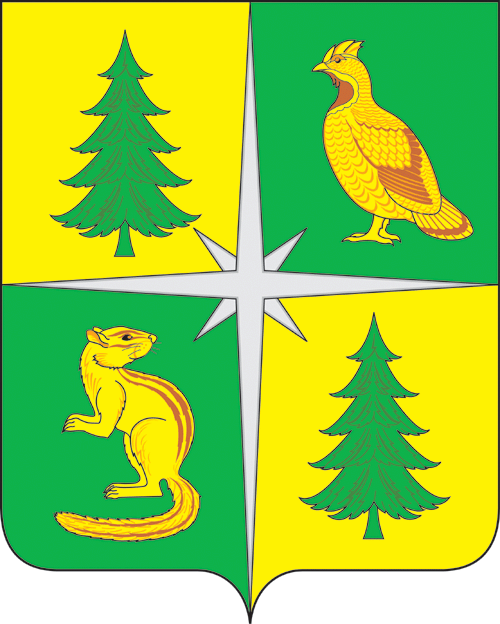 